Dairə və məntəqələrin xəritə üzrə axtarışıBu xidmət vasitəsilə seçici dairə və məntəqələrin xəritə üzrə axtarışını həyata keçirə bilər.	Bunun üçün Elektron Hökumət” (www.e-gov.az) portalına daxil olub, Mərkəzi Seçki Komissiyası tərəfindən təqdim olunan  e-xidmətlər siyahısından “Dairə və məntəqələrin xəritə üzrə axtarışı” xidmətini seçməlisiniz. 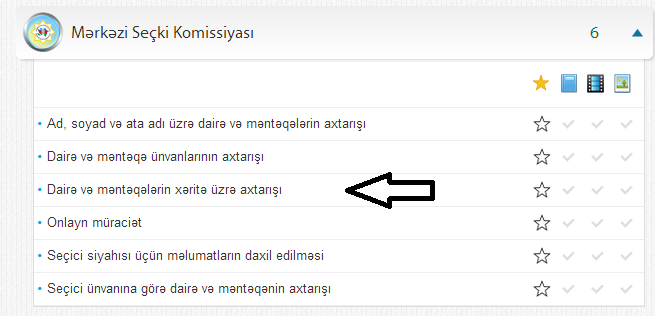 Daha sonra virtual xəritəyə keçid edərək dairə və məntəqə komissiyalarının ünvanlarına baxa bilərsiniz.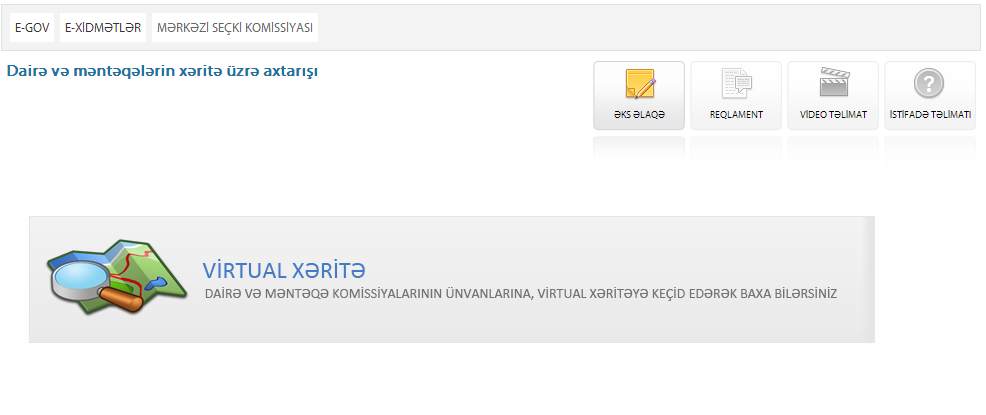 